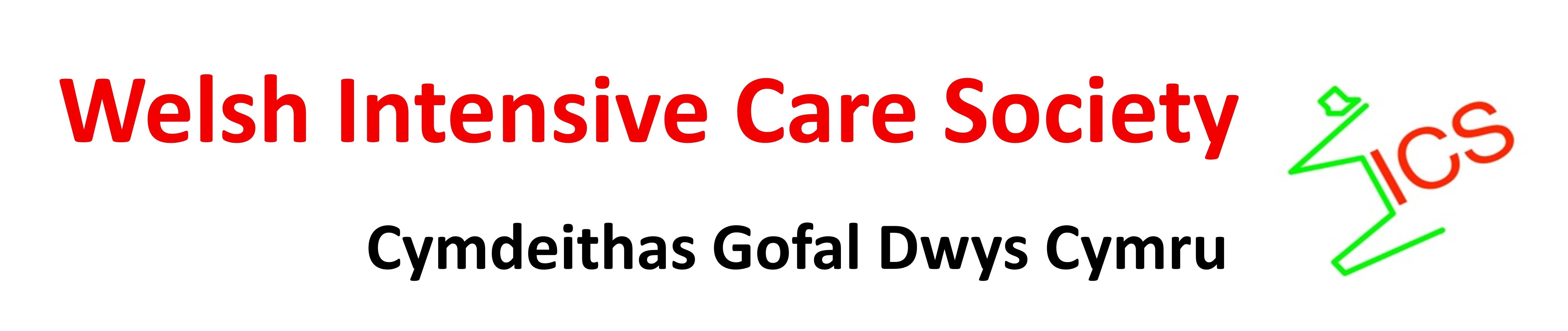 Welsh Intensive Care Society Research Publication Funding ApplicationPlease complete and return electronically to Dr Ceri Lynch (WICSARG Lead) or Mrs Sharon Norman (WICS Secretary) on wicsarg@gmail.com or wicssecretary@gmail.com.Has this research required approval of a Research Ethics Committee	Yes / NoHas ethical approval been obtained	Yes / No/ n/aIf not considered to need REC approval, have any other approvals been obtained?	Yes / No/ n/aIf funded:The study team is happy for study details to be referenced via WICS social media 	Yes / NoThe applicant would be happy to present the study at future WICS meeting	Yes / NoApplicantSurnameFirst nameTitleCurrent postAddressPhoneEmailTwitter (if applicable)Institution Administering Funding if approvedInstitution Administering Funding if approvedAdministrative lead(Usually R&D finance officer)DepartmentAddressEmailHow much money is requested? Please provide details   Please provide details  TitleWhere was the work undertaken?Please list study authors and place(s) of workSummary (up to 300 words)How does this research benefit Welsh Critical Care?Where will the work be published?What is the current stage of submission?Details of REC or other approval (e.g. Audit Department)Has the project received other funding from other grant making organisations (including WICS)?  Yes / NoHas the project received other funding from other grant making organisations (including WICS)?  Yes / NoOrganisationAmount of fundingComments (if required)Name and signature of ApplicantName and signature of ApplicantNameSignature and date